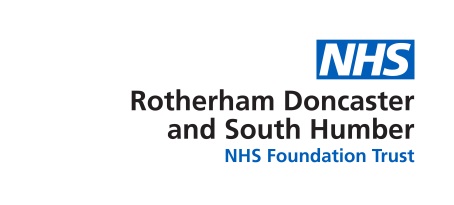 Gastroenteritis Symptoms Chart: 	Ward……………………………………………………..Key: D = Diarrhoea	V = Vomiting	N = Nausea	O = No Symptoms	S = Stool sample sent Please use this form to record patient symptoms for each shift.Bed                           Date NameN            E           LN            E           LN            E           LN            E           LN            E           LN            E           LN            E           LN            E           LN            E           LN            E           LN            E           LN            E           LN            E           LN            E           LN            E           L